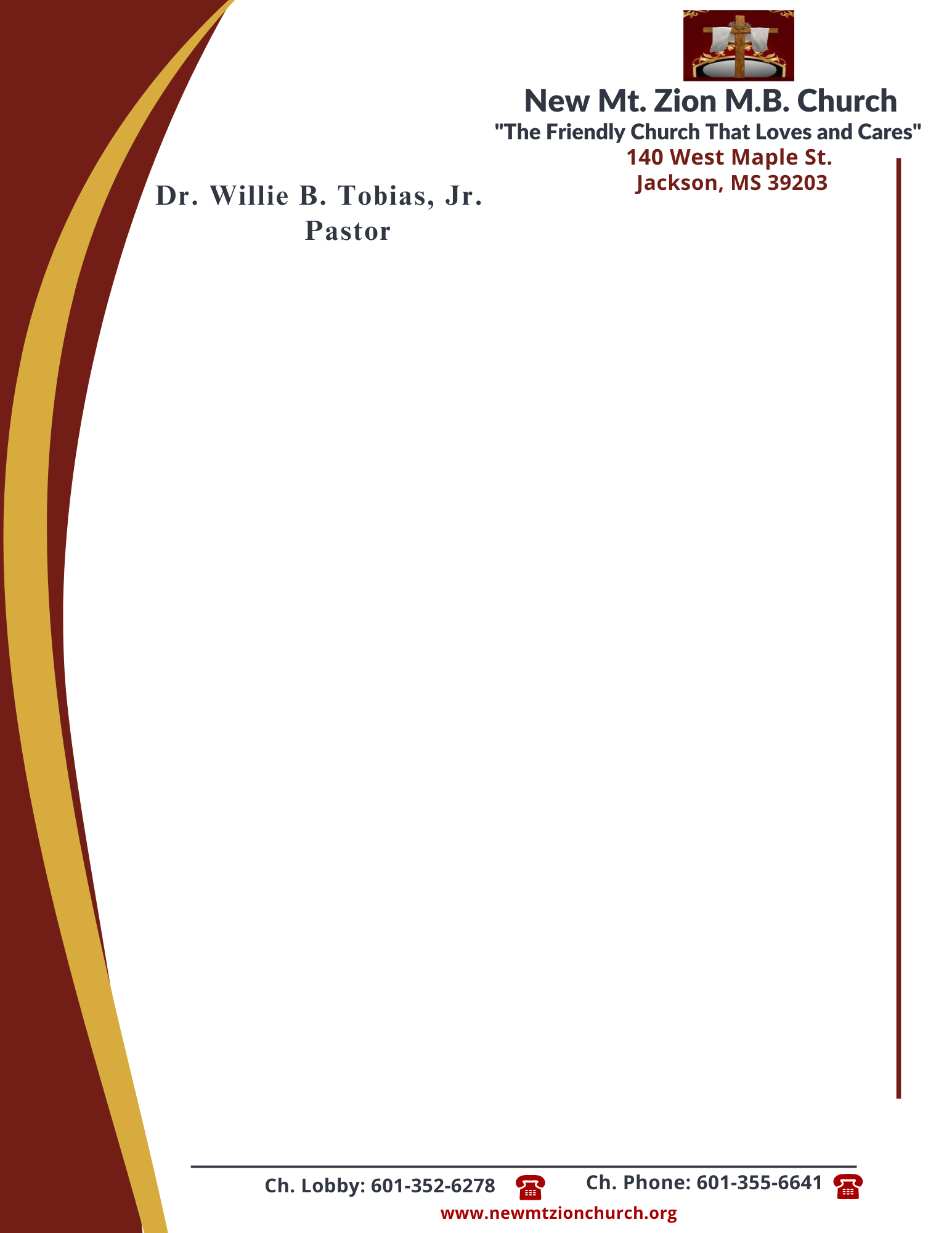            February 12, 2024“The Laws Governing Human Rights”Exodus 21: 1-36This chapter begins a three-chapter record of various laws given to Israel by God. These laws are called “judgments.” They are not so much laws regulating conduct as they are laws regulating the sentence upon misconduct. Briefly discuss the laws or judgements mentioned in verses 20-27? What would happen if a slave was permanently injured by their master. (Sis. Idetra Berry)In reading verses 28-32, briefly discuss the laws or judgements mentioned. What might be the purpose of these laws? (Sis. Deborah Newson)In reading verses 33-36, briefly discuss the laws governing the loss or damage to other people’s property. What is fair, just, and equitable when property is lost or damaged?   (Sis. Crystal Williams) LAWS GOVERNING THEFT: THE STEALING OF PROPERTY (LIVESTOCK)Exodus 22: 1-15One of the principle purposes of criminal law is the protection of a person and his property, whether animal, machine, building, land, or any other possession.In reading verses 1-4, what was a thief required to repay? Why was this amount so much? Why did the thief have to repay more for the ox than he did the sheep? (Rev. Herbert Broome)